Mocna oferta dla autobusów: nowe opony SmartTouring DL22 dopełniają ofertę produktów marki Hankook przeznaczonych do autobusów dalekobieżnychFirma Hankook, producent opon klasy premium, wprowadza na rynek europejski nowe ogumienie na oś napędową autobusów dalekobieżnych pod nazwą SmartTouring DL22. Dzięki temu, jak i dostępnemu już modelowi SmartTouring AL22 firma Hankook będzie dysponować kompletną ofertą produktów przeznaczonych do autobusów dalekobieżnych. W ten sposób przedsiębiorstwo reaguje na rosnące znaczenie długodystansowych podróży autokarowych oraz wzrost popytu na zaawansowane technologicznie opony do autobusów, oferujące niskie opory toczenia, wysoki komfort jazdy i prowadzenia.Neu-Isenburg, Niemcy, 19 lutego 2018 r. – Dzięki wprowadzeniu na rynek nowego modelu SmartTouring DL22 firma Hankook, producent opon klasy premium, może zaoferować klientom obsługującym floty autobusów kompletną gamę ogumienia dalekobieżnego. Przedsiębiorstwo reaguje na rosnące znaczenie długodystansowych podróży autokarowych, uzupełniając swoją ofertę dla segmentu autobusów dalekobieżnych o opony na oś napędową.Model SmartTouring DL22 odznacza się niezwykle niskim poziomem hałasu. To z kolei przyczynia się do wysokiego komfortu jazdy. Specjalny wzór bieżnika gwarantuje równomierne zużywanie się opon w czasie ciągłego użytkowania, wysoki przebieg i długi okres użytkowania. Podobnie jak w przypadku większości opon firmy Hankook na oś napędową, nowe całoroczne ogumienie ma oznaczenie M+S i symbol płatna śniegu (3PMSF). Trójwymiarowe lamele ułożono w kształcie litery „V” w celu zapewnienia najlepszej przyczepności i właściwości trakcyjnych na ośnieżonych i mokrych nawierzchniach, nie wpływając negatywnie na przebieg. Technologia lameli zastosowana w modelu SmartTouring DL22 zapewnia także dobrą przyczepność boczną i wzdłużną, a także stabilność boczną i kierunkową. Niskie opory toczenia opon SmartTouring DL22 zwiększają oszczędność paliwa. Producent ogumienia nadal oferuje między innymi sprawdzone i cieszące się zaufaniem opony miejskie AU03+ na krótkie, jak i średnie dystanse. Model ten zaprojektowano specjalnie z myślą o częstym zatrzymywaniu się i ruszaniu w mieście i na drogach wiejskich. Ogumienie to sprawdza się szczególnie w kursujących regularnie autobusach miejskich. W ostatnim czasie wzmocniono także ścianki boczne. Pozwoliło to zagwarantować jeszcze bezpieczniejsze i wydajniejsze użytkowanie podczas jazdy w mieście. Dodatkowo ścianki boczne otrzymały jeszcze szerszy i głębszy wskaźnik, który pozwala chronić opony przed uszkodzeniami, spowodowanymi zwłaszcza stycznością ze żwirem czy kamieniem krawężnikowym. Opony całoroczne dostępne są w rozmiarze 275/70R22,5 i mają oznaczenie M+S oraz symbol płatka śniegu (3PMSF).Dostępne rozmiary opony SmartTouring DL22:Parametry techniczne modelu SmartTouring DL22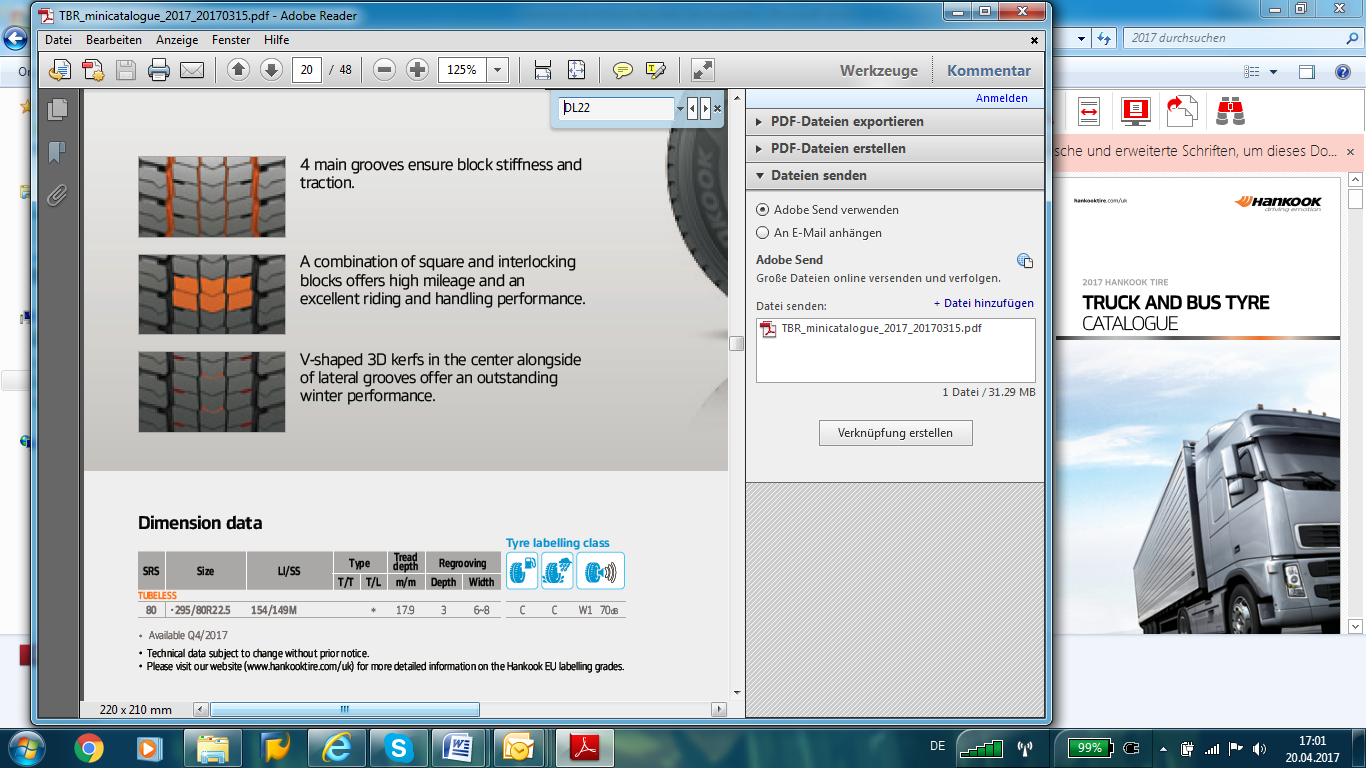 Cztery główne rowki– Cztery główne rowki gwarantują dużą sztywność bloków bieżnika i decydują o doskonałej przyczepności opon SmartTouring DL22.Ułożenie bloków bieżnika– Połączenie standardowych i trójwymiarowych lameli gwarantuje wysoki przebieg, duży komfort jazdy i niski poziom hałasu. Skutkuje to niezawodną przyczepnością boczną i wzdłużną oraz doskonałą stabilnością kierunkową.Lamele 3D w kształcie litery „V”– Trójwymiarowe lamele ułożone w kształt litery „V” zapewniają doskonałe parametry jazdy w warunkach zimowych.###O firmie HankookHankook, jako jeden z pięciu wiodących pod względem ilościowym producentów opon na całym świecie, wytwarza innowacyjne, wysokiej klasy opony radialne w segmencie premium do samochodów osobowych, SUV-ów, pojazdów terenowych, lekkich samochodów ciężarowych, samochodów kempingowych, pojazdów ciężarowych, autobusów i samochodowego sportu motorowego (trasy okrężne, rajdy).Hankook stale inwestuje w badania i rozwój, aby oferować swoim klientom niezmiennie wysoką jakość w połączeniu z technologiczną doskonałością. W pięciu mieszczących się na całym świecie centrach rozwoju i ośmiu fabrykach wielkopowierzchniowych od 2016 przedsiębiorstwo konstruuje i produkuje ogumienie, skrojone na miarę wymagań regionalnych rynków. W Europie koncepcje opon przeznaczone na rynki lokalne i do wyposażenia fabrycznego są opracowywane zgodnie ze standardami wiodących europejskich producentów pojazdów w Centrum Technicznym Hankook w niemieckim Hanowerze. Produkcja opon odbywa się między innymi w nowoczesnej europejskiej fabryce w węgierskiej miejscowości Rácalmás, której uroczyste otwarcie świętowano w 2007 roku i która od tamtej pory podlega stałemu rozwojowi. Obecnie ponad 3000 zatrudnionych tam pracowników produkuje rocznie nawet 19 milionów opon do pojazdów osobowych, SUV-ów i lekkich pojazdów ciężarowych.Europejska i niemiecka centrala producenta opon mieści się w Neu-Isenburg koło Frankfurtu nad Menem. Pozostałe siedziby Hankook na terenie Europy znajdują się w Czechach, Francji, Hiszpanii, Holandii, Polsce, Rosji, na Węgrzech, w Wielkiej Brytanii, we Włoszech, Szwecji i Turcji. Opony Hankook są sprzedawane bezpośrednio przez regionalnych dystrybutorów w wielu innych europejskich krajach. Przedsiębiorstwo zatrudnia na całym świecie 22 000 pracowników i dostarcza swoje produkty do ponad 180 krajów. Wiodący producenci motoryzacyjni doceniają jakość opon Hankook, czego dowodem jest ich montaż na fabrycznym wyposażeniu. Blisko 30% obrotu globalnego firmy jest generowane w Europie. Od 2016 roku firma Hankook Tire jest uwzględniana w prestiżowym indeksie Dow Jones Sustainability Index World (DJSI World).Więcej informacji znajdą Państwo na stronie www.hankooktire-mediacenter.com lub www.hankooktire.comBieżnikRozmiarIndeks nośnościOznaczeniaPłatek śnieguM+SDostępnośćDL22295/80R22,5154/149MC/C/W1/70dBII kwartał 2018 r.Kontakt:Kontakt:Kontakt:Kontakt:Felix KinzerDyrektortel.: +49 (0) 61 02 8149 – 170f.kinzer@hankookreifen.deAnna Magdalena PasternakPR Managertel.: +49 (0) 6102 8149 – 173a.pasternak@hankookreifen.deLarissa BüschPR Managertel.: +49 (0) 6102 8149 – 171l.buesch@hankookreifen.de